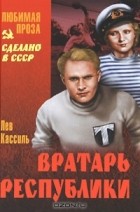 «Вратарь Республики». Лев Кассиль 
Роман "Вратарь Республики" Льва Абрамовича Кассиля - одно из самых первых в нашей художественной литературе и наиболее популярных произведений на спортивную тему. По нему поставлен известный кинофильм "Вратарь". В книге  увлекательно рассказывается о славе и мастерстве советских спортсменов. Многое из того, о чем говорится в романе (связь труда и спорта, быт опытной молодежной рабочей коммуны, вопросы дружбы, товарищества, коллективизма), перекликается с рядом моментов сегодняшней жизни нашей молодежи. Для настоящего издания автор подготовил новую редакцию, адресованную школьникам средних и старших классов. 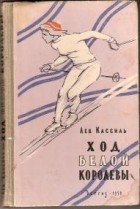 Ход белой королевы. Лев Кассиль."Ход Белой Королевы" - повесть о спорте, судьбах спортсменов, упорстве, верности и любви... Тренер решает уйти из спорта, но его ученица, будущая "белая королева", победившая на чемпионате по лыжам в Высоких Татрах, возвращает его к любимому делу. Книга предназначена для детей старшего возраста.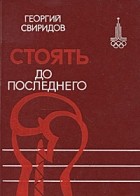 Стоять до последнего. Георгий Свиридов В романе Георгия Свиридова рассказывается о советских спортсменах, которые в годы войны надели солдатские шинели. Действуя на фронтах, в тылу врага, они проявили огромное мужество.Значительное место в романе отводится действию советского разведчика, мастера спорта Игоря Миклашова на территории врага, а также описанию жарких спортивных схваток на ринге у нас в стране и за рубежом, где советские спортсмены отстаивают честь советского спорта.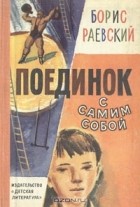 Поединок с самим собой. Борис РаевскийРусский Повесть и рассказы о людях спорта, о том, как спорт воспитывает в человеке мужество, благородство и ответственность. 
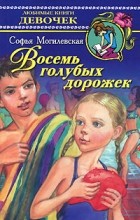 Восемь голубых дорожек. Софья МогилевскаяУ девочки Маринки есть мечта — научиться плавать. Только ей страшно: вдруг акула за пятку укусит? Или вредные мальчишки за косички начнут дергать в воде? Но Марина молодец! Настоящие девчонки не боятся зубастых акул и вредных мальчишек. Маринка не только научится плавать, но даже самый драчливый мальчишка станет ей настоящим другом.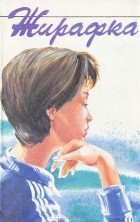 Жирафка. Славка ПобероваКнига чешского автора Славки Поберовой повествует о психологических трудностях девочки-подростка, связавшей свою жизнь со спортом; рассказывает о душевной травме баскетболистки. В книге широко показан образ жизни пражан и провинциалов, их быт, нравы, увлечения, одно из которых спартакиада - традиционно семейный праздник.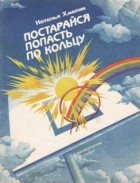 Постарайся попасть по кольцу.  Наталья Хмелик Повесть рассказывает о сложном пути взросления подростка. Главной героине девятикласснице Лене занятия в школьной баскетбольной секции помогают ощутить себя самостоятельным человеком, преодолеть свою неуверенность, застенчивость. 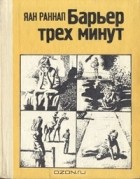 Барьер трех минут (сборник). Яан Раннап В сборник популярного детского писателя Яана Раннапа включены рассказы на спортивные темы, написанные в 1962-1977 гг. Автор, бывший в юности большим энтузиастом спорта, раскрывает в этих рассказах принципы спортивной этики, создает яркие характеры юных героев, которые могут послужить для ребят примером самовоспитания и самоутверждения.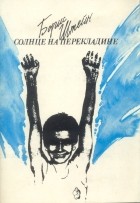 Солнце на перекладине.  Борис Штей Повесть известного писателя Бориса Штейна «Солнце на перекладине» – один из лучших образцов молодежной советской прозы. Ее герои – молодые гимнасты. Они взрослеют, мужают, влюбляются, ищут себя в спорте и жизни. Повесть несколько раз издавалась в Таллине, в Москве, в Ленинграде и пользовалась неизменный читательским успехом.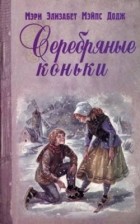 Серебряные коньки. Мэри Элизабет Мэйпс ДоджЗнаменитая повесть американской писательницы рассказывает о жизни голландских школьников начала XIX века, о том, как трудолюбие, упорство, целеустремленность Ханса Бринкера и его сестры Гретель помогли им преодолеть все трудности и стать творцами своего счастья. 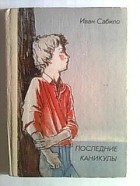 Последние каникулы (сборник). Иван СабилоКнига о юных спортсменах, о победах действительных и мнимых, о становлении личности, главным образом, в борьбе с самим собой. 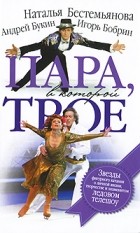 Пара, в которой трое. Наталья Бестемьянова, Игорь Бобрин, Андрей Букин"Пара, в которой трое" - книга, написанная олимпийскими чемпионами в фигурном катании Натальей Бестемьяновой, Андреем Букиным и чемпионом Европы в одиночном катании Игорем Бобриным. Знаменитые спортсмены рассказывают о личной жизни, творчестве, об интересных людях, с которыми сводила судьба, о "Театре ледовых миниатюр", объединившем их в "пару, в которой трое" и о полюбившихся зрителям шоу "Танцы на льду" и "Звездный лед". 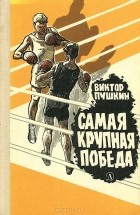 Самая крупная победа. Виктор Пушкин Повесть о том, как осуществилась мечта мальчика стать боксером, о роли спорта в воспитании воли, настойчивости, становлении характера. 
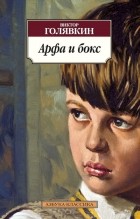 Арфа и бокс. Виктор ГолявкинЗамечательный петербургский писатель и художник Виктор Голявкин известен в первую очередь своими детскими книгами — забавными, неожиданными, читающимися на одном дыхании. Голявкин, однако, писал и для взрослых, сохраняя свой особый, неповторимый голос, лаконичность фразы и своеобразное чувство юмора. Таков увлекательный автобиографический роман «Арфа и бокс» о юности автора в Баку, о поисках призвания, о любви и разочаровании, о боксе, музыке и о многом другом. 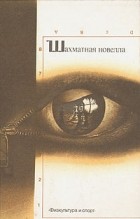 Шахматная новеллаНи один вид спорта не привлекал к себе такого пристального внимания мастеров слова, как шахматы. В сборник вошли произведения известных писателей XX века: А. Куприна, Л. Леонова, В. Набокова, С. Цвейга, М. де Унамуно, К. Бурникеля.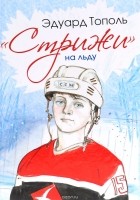 "Стрижи" на льду. Эдуард ТопольУдивительные события, происходящие в повести "Стрижи" на льду" Эдуарда Тополя, случились с твоим современником, мальчишкой Егором. Егор был инвалидом и не мог ходить, но после одной мистической встречи жизнь Егора круто поменялась, и он решил: "Я буду ходить!" Сила воли и сила духа помогли Егору, а любовь к хоккею сделала из бывшего инвалида настоящего чемпиона! Повесть "Стрижи" на льду" - книга о преодолении, о вере в себя и о большой любви к хоккею. Памяти Ивана Ткаченко, капитана ярославской хоккейной команды "Локомотив", и его команды посвящается. Для среднего школьного возраста. 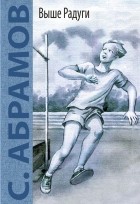 Выше Радуги. Сергей АбрамовРусский Кто из подростков не мечтает о волшебной палочке или доброй фее, которая осуществит его заветную мечу? Но мало кто задумывается о том, какую цену придется заплатить за исполнение желаний… Так и в повести «Выше Радуги». Алик Радуга – типичный «ботаник»: он блещет интеллектом, сочиняет стихи, но в спорте слабоват. Одноклассники посмеиваются над парнем, а учитель физкультуры давно махнул на него рукой. Но в одно прекрасное утро Радугу словно подменили: он вдруг начинает показывать отличные результаты и даже попадает на соревнования. Однако неожиданный спортивный успех ставит Алика перед трудным нравственным выбором. Герой повести сумел принять правильное решение. Он утратил волшебный дар, но упорным трудом достиг того, к чему стремился… 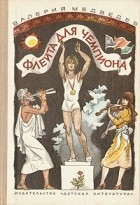 Флейта для чемпиона (сборник). Валерий МедведевВ повести рассказывается о преодолении высоты спортивной славы. Это высота моральная, как бы невидимая, но она существует, и не только в спорте. И не у всех хватает силы и характера преодолеть её. Повесть знакомит с юным прыгуном в высоту Вениамином Ларионовым и расскажет о том, как он преодолел эту высоту. В книгу также вошли рассказы о приключениях капитана Соври-головы. 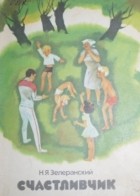 Счастливчик. Н.Я.ЗелеранскийПетру Сергеевичу Глебову семь лет. Но он талантливый гимнаст, и это делает его жизнь непохожей на жизнь других мальчишек. Мальчика приглашают учиться в Москву. Что из всего этого получиловь, читатель узнает, познакомившись с повестью. 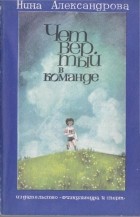 Четвертый в команде. Нина АлександроваВ сборник вошли рассказы разных лет на спортивную тему. В каждом из них - серьезные размышления о долге, о чести, о чувстве товарищества, об ответственности. 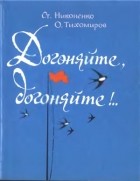 Догоняйте, догоняйте!.. Олег Тихомиров, Станислав НиконенкоСобытия этой веселой повести происходят в подмосковном пионерском лагере «Ромашка», куда приезжает новый физрук Жора Копытин, рабочий завода-шефа. Жора — человек искренний, увлеченный, эти качества привлекают к нему ребят. Он заражает их своей любовью к спорту, к честному, бескомпромиссному соревнованию. 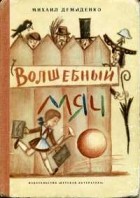 Волшебный мяч. Михаил Демиденко Веселая повесть-сказка о ребятах младших классов, о том, как ни в чем нельзя быть ленивым, особенно в спорте. 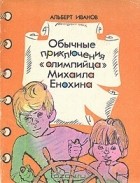 Обычные приключения "олимпийца". Михаила Енохина Альберт ИвановПовесть о ребятах, увлеченных парусным спортом. На своей шлюпке они собираются отправиться в дальнее плавание: от берегов Черного моря до Таллина, мечтая побывать на олимпийской регате. Много приключений выпадает на их долю. Мечта пока не осуществилась. Но зная настойчивость и упорство этих мальчишек, мы верим в будущую их удачу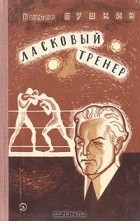 Ласковый тренер. Виктор ПушкинКогда вы видите поднимающегося на пьедестал почета разгоряченного борьбой бегуна, пловца, гимнаста, штангиста или же представителя другого вида спорта, знайте, что победу одержал не он один, а и его тренер, этот неприметный, но обязательный участник всех состязаний и первенств. От того, как он поймет своего ученика, насколько правильно оценит его возможности и как посоветует ими распорядиться, в огромной степени зависит судьба любого спортсмена. Вам станет более понятна роль настоящего тренера, когда вы прочтете эту повесть. Автор ее, в прошлом неоднократный чемпион Москвы, ВЦСПС и Советского Союза по боксу, сам многие годы работал тренером. Но, выступая на ринге и передавая свой опыт другим, он учился, окончил Литературный институт им. А.М.Горького, много писал о спорте. 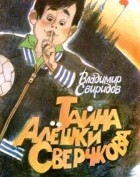 Тайна Алёшки Сверчкова. Владимир СвиридовКак мальчик Алешка к спорту приобщился. 
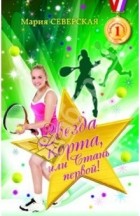 Звезда корта, или стань первой! Мария СеверскаяТеннис - один из самых популярных видов спорта в мире. Но за кажущейся простотой стоит весьма сложная техника и годы тренировок. Первую ракетку Марго подарила мама, и она же привила девочке любовь к теннису. Упорный труд сделал из Марго настоящую королеву корта, сильную, упорную, волевую. Правда мало кто знает, что пришлось пережить юной спортсменке и чего стоили золотые медали мировых турниров. Сможет ли Марго исполнить свою самую главную, самую заветную мечту - победить на Олимпийских играх? 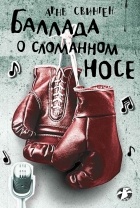 Баллада о сломанном носе. Арне Свинген«Баллада о сломанном носе» — это история 13-летнего подростка по имени Барт. Он занимается боксом потому, что так хочет мама. «Вырастешь и еще поблагодаришь меня за это», — часто повторяет она. На самом деле Барт обожает музыку и, пока никто не слышит, поет арии из опер. Его подруга Ада решает во что бы то ни стало прославить Барта и сделать так, чтобы он выступил на школьном празднике. Тут-то и начинаются настоящие сложности. В этой книге много смеха и слез, бокса и музыки, настоящей дружбы и школьной любви. 